МІНІСТЕРСТВО ОСВІТИ І НАУКИ УКРАЇНИЛЬВІВСЬКИЙ НАЦІОНАЛЬНИЙ УНІВЕРСИТЕТПРИРОДОКОРИСТУВАННЯФАКУЛЬТЕТ УПРАВЛІННЯ, ЕКОНОМІКИ ТА ПРАВАКАФЕДРА МІЖНАРОДНИХ ЕКОНОМІЧНИХ ВІДНОСИН ТА МАРКЕТИНГУ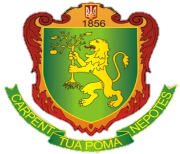 VІI Всеукраїнська науково-практична конференція «ТРАНСФОРМАЦІЙНІ ЗМІНИ НАЦІОНАЛЬНОЇ ЕКОНОМІКИ В УМОВАХ ЄВРОІНТЕГРАЦІЇ»6-7 грудня 2023 рокум. ЛьвівОРГАНІЗАЦІЙНИЙ КОМІТЕТ:Голова оргкомітету:Линдюк А.О., к.е.н., доцент, завідувач кафедри міжнародних економічних відносин та маркетингу Львівського національного університету природокористування Члени організаційного комітету:Баланюк І. Ф. д.е.н., професор завідувач кафедри обліку і оподаткування Прикарпатського національного університету ім. В. Стефаника;Бочко О. Ю. д.е.н., професор кафедри маркетингу і логістики Національного університету «Львівська політехніка»; Кучер Л. Ю. д.е.н., професор кафедри глобальної економіки Державного біотехнологічного університету;Федів І. М. к.е.н., доцент кафедри міжнародних економічних відносин та маркетингу ЛНУП, перший проректор ЛНУП;Булик О. Б. к.е.н., доцент кафедри міжнародних економічних відносин та маркетингу ЛНУП;Томашевський Ю.М. к.е.н., доцент кафедри міжнародних економічних відносин та маркетингу ЛНУП;Хірівський Р. П. к.е.н., доцент кафедри міжнародних економічних відносин та маркетингу ЛНУП; Гаврилюк І. І. к.е.н., в.о. доцента кафедри міжнародних економічних відносин та маркетингу ЛНУП;Когут М. В. к.е.н., в.о. доцента кафедри міжнародних економічних відносин та маркетингу ЛНУП;Федів Р. Д. старший викладач кафедри міжнародних економічних відносин та маркетингу ЛНУП.Адреса оргкомітету: 80381, Львівська область, м. Львів-Дубляни, вул. В. Великого, 1Кафедра міжнародних економічних відносин та маркетингуконт. т/ф: (0322) 2242931Тел. моб.: (097) 2482091 E-mail: lnup.konf@ukr.netДля участі в роботі конференції необхідно до               26 листопада 2023 року подати на кафедру міжнародних економічних відносин та маркетингу ЛНУП заявку та тези в електронному варіанті. Участь у конференції безкоштовна. Контактна особа: к.е.н., в.о. доцента Гаврилюк Іванна ІванівнаУчасники конференції отримають електронний варіант збірника.Робочі мови конференції:українська;англійська;польська.ЗРАЗОК ОФОРМЛЕННЯ ТЕЗБулик О.Б.доцент кафедри МЕВ та маркетингу  Львівський національний університет природокористуванняТорговельно-економічне співробітництво України та країн ЄСВисокий ступінь невизначеності ринкової ситуації……………………………………………....Бібліографічний список:Синиця С. М., Гринів Л. В., 2019. Аналіз конкурентоспроможності регіонів України в умовах економічної інтеграції. Вісник Хмельницького національного університету, 4. с. 238-242. Для участі в роботі конференції запрошуються науковці, викладачі, фахівці-практики, аспірантиЗапрошуємо до участі у роботі VІI Всеукраїнської науково-практичної конференції «Трансформаційні зміни національної  економіки в умовах євроінтеграції» кафедри міжнародних економічних відносин та маркетингу Львівського національного університету природокористуванняТематичні напрямки роботи конференціїУ рамках конференції передбачається  робота секцій за зазначеними напрямками.Організаційний комітет конференції ставить такі завдання:обмін практичними і теоретичними напрацюваннями учасників конференції у галузі дослідження трансформаційних змін національної  економіки в умовах євроінтеграції;розробка напрямів розвитку міжнародних економічних відносин України в умовах євроінтеграції.Для участі в роботі конференції необхідно до  26 листопада 2023 року надіслати на адресу оргкомітету заявку, текст тез доповіді.Видання матеріалів конференціїМатеріали повинні бути підготовлені за допомогою редактора MS Word. Аркуш формату А4. Поля – зліва – , справа – , зверху та знизу – по . Шрифт Times New Roman, кегель – 14, інтервал – 1, абзац – 1,25. Вирівнювання за шириною, без автоматичної розстановки переносів.Обсяг тез не повинен перевищувати 4 сторінок, включаючи список літератури, рисунки і таблиці.Загальна схема побудови тез:прізвища ім’я, по батькові автора (скорочено), наукового керівника (для аспірантів), звання, посада, установа – у правому верхньому кутку (шрифт 14 пт, Тimes New Roman);назва тез – великими літерами, по центру (шрифт 14 пт, Тimes New Roman, напівжирний).Всі рисунки повинні бути згруповані як єдиний об’єкт.Всі формули повинні бути підготовлені за допомогою редактора Microsoft Equation.Літературні джерела повинні бути пронумеровані відповідно до порядку згадування в тексті. Список літератури наводиться наприкінці тез, оформлення на рівні Harvard Referencing Style.Відповідальність за зміст та оформлення тез несуть авториЗ А Я В К Ана участь у VІ Всеукраїнській  науково-практичній конференції «Трансформаційні зміни національної економіки в умовах євроінтеграції» (6-7 грудня 2023 р., Україна, м. Дубляни) Прізвище, ім’я, по батькові ______________Науковий ступінь, вчене звання___________Місце роботи (навчання) ________________Посада ________________________________Науковий керівник (для аспірантів): прізвище, ім’я, по батькові, науковий ступінь, вчене звання, місце роботи, посада.Назва доповіді _________________________Номер секції___________________________Координати для зв’язку:_________________Поштова адреса________________________Телефон_______________________________Е-mail:________________________________* (заявку заповнює тільки перший автор, вказуючи у ній інформацію про співавторів) Секція 1.Розвиток інтеграційних процесів в умовах трансформаційних змін: політико-правовий аспект.Секція 2.Забезпечення конкурентоспроможності галузей та регіонів національної економіки.Секція 3.Модернізація економіки України в умовах трансформації.Секція 4.Секція 5.Сучасний стан та перспективи розвитку маркетингу та підприємництва в Україні.Фінансово-економічне та обліково-аналітичне регулювання аграрного сектору економіки України в умовах трансформації.